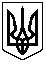                     55 СЕСІЯ ЩАСЛИВЦЕВСЬКОЇ СІЛЬСЬКОЇ РАДИ                                                 7 СКЛИКАННЯ       РІШЕННЯ від 22.12.2017                                  № 884с.Щасливцеве Про затвердження розпорядженнясільського головиОзнайомившись з розпорядженнями сільського голови № 153  від 27.09. 2017 « Про затвердження кошторисної документації» , № 180 від 28.11. 2017 р.та № 183 від 30.11.2017 « Про внесення змін до кошторису сільського бюджету на 2017 рік»  , наданими документами,  керуючись ст. 26, ст.42 Закону України « Про місцеве самоврядування в Україні» , сесія Щасливцевської сільської ради ВИРІШИЛА:Затвердити розпорядження сільського голови  №153 від 27.09.2017 « Про затвердження кошторисної документації» та затвердити кошторисну документацію з капітального ремонту тротуарного покриття території, прилеглої до адмінбудівлі в селі Щасливцеве по вул.. Миру,26 Генічеського району,Херсонської області загальна кошторисна вартість якої складає 224875,00  грн.Затвердити розпорядження сільського голови  № 180 від 28.11. 2017 р. та № 183 від 30.11.2017 « Про внесення змін до кошторису сільського бюджету на 2017 рік.3.    Контроль за виконанням рішення покласти на комісію з питань бюджету та управління комунальною власністюСільський голова                                                    Плохушко В.О.